Всероссийская акция «Окна Победы»#ОкнаПобеды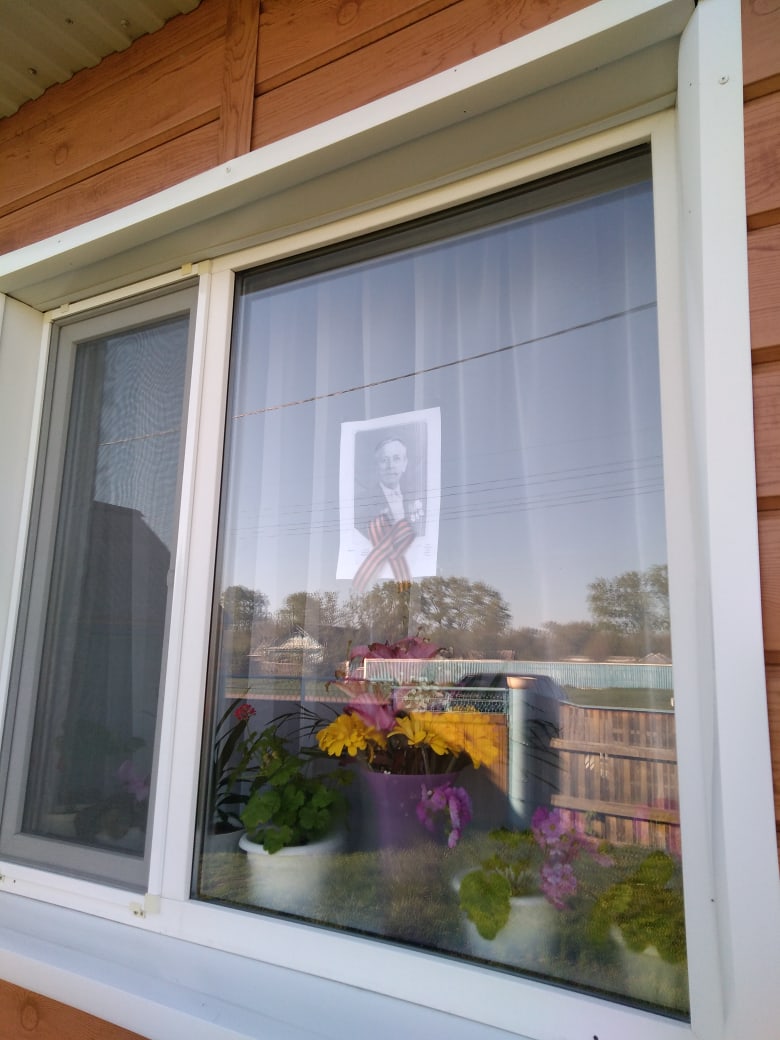 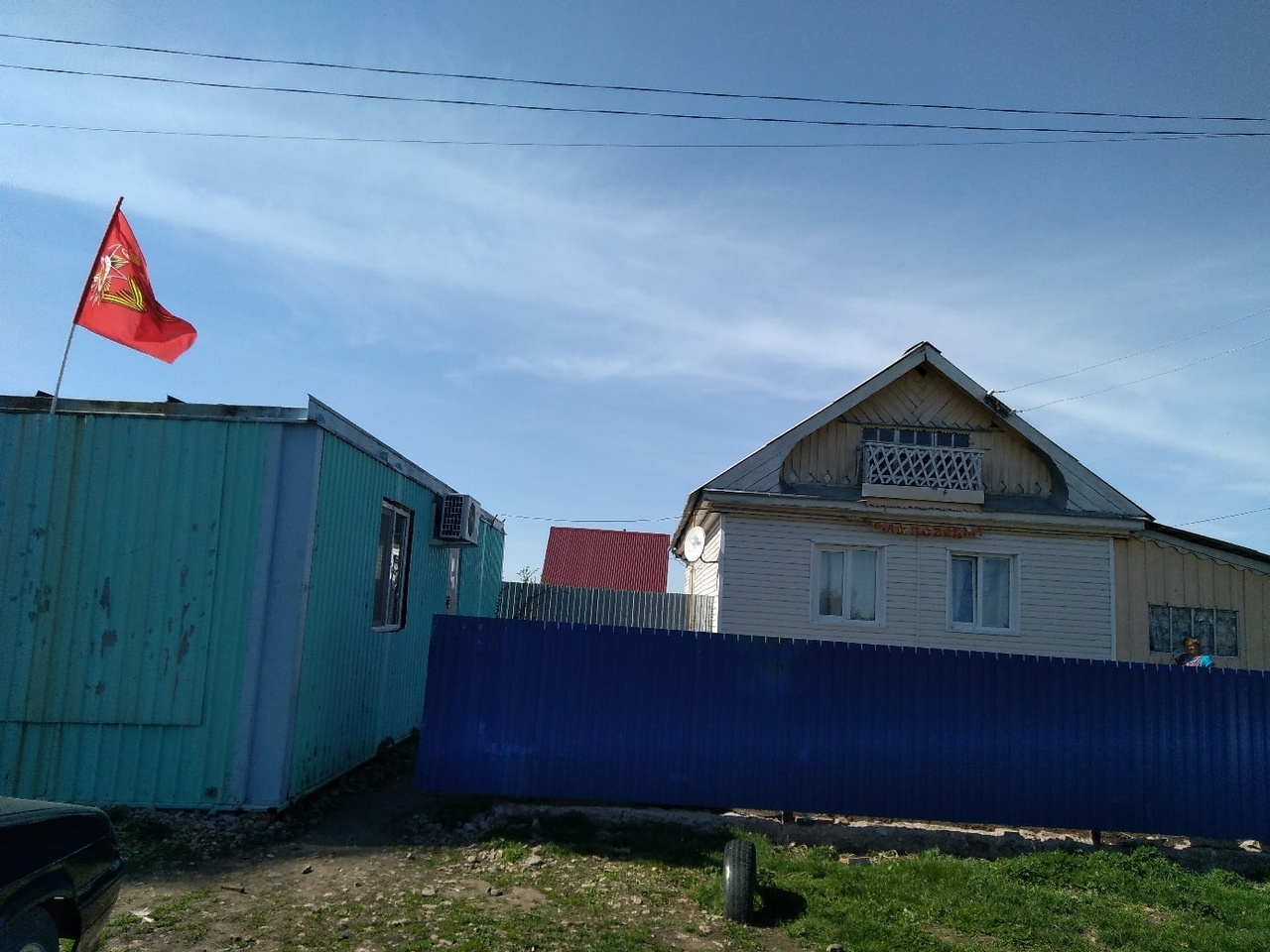 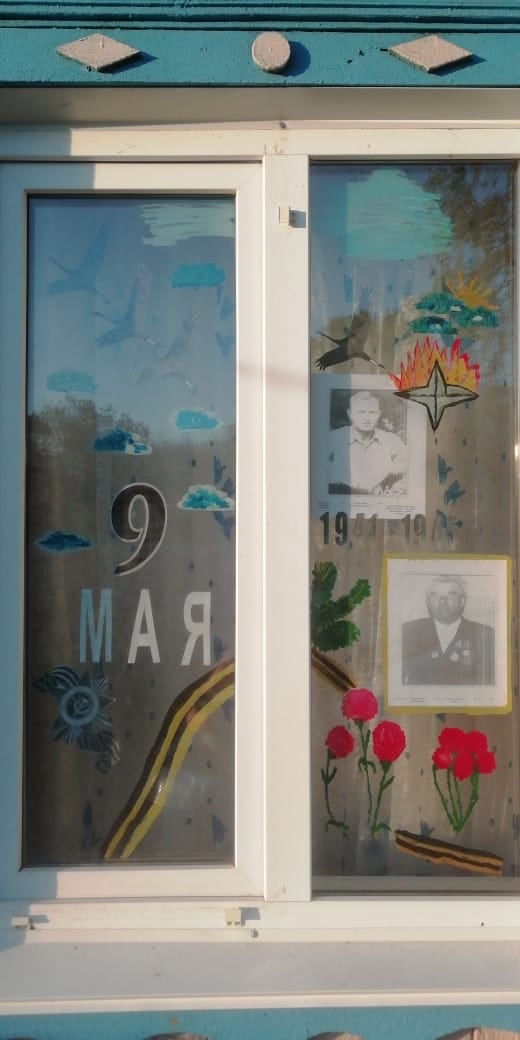 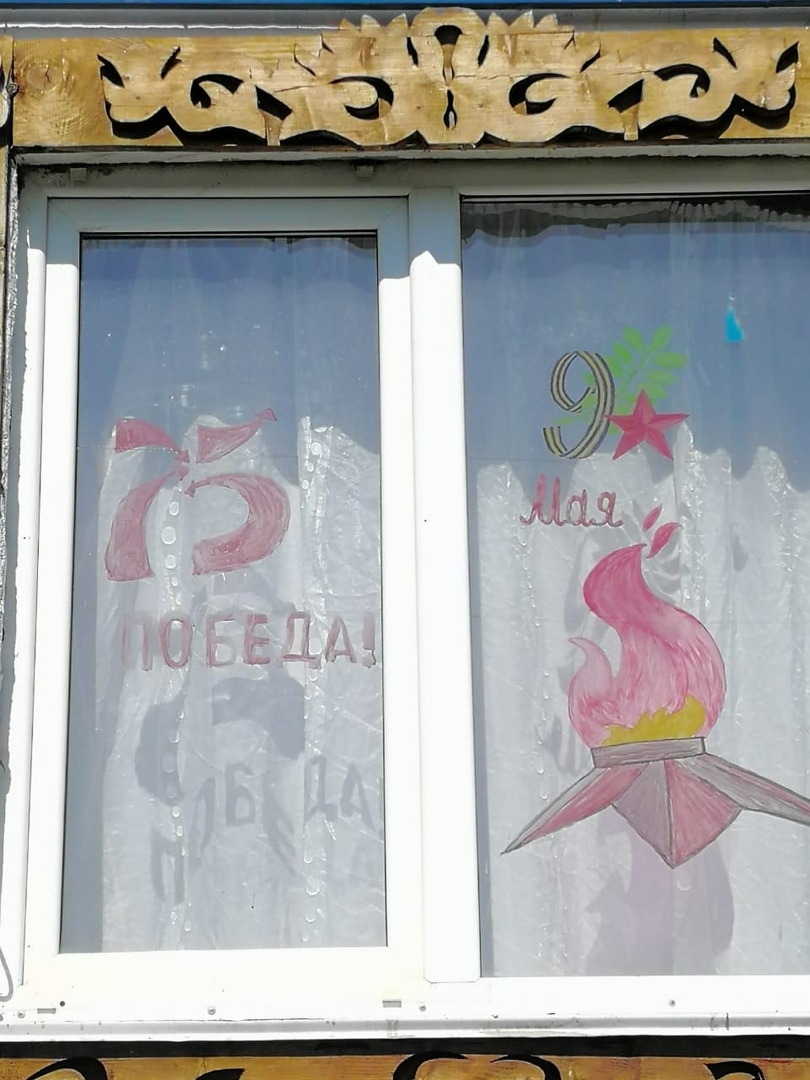 